Merci de bien vouloir insérer un X à côté du nom de votre employeur

Pour vous aider à remplir la fiche de poste, vous pouvez vous référer à la page d'information de l'Intra. 
FICHE DE POSTE
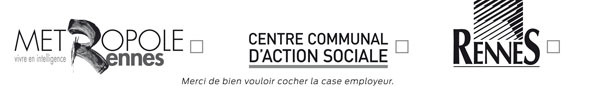 DomaineFamilleMétierIntitulé du poste Agent d'entretien piscinesAgent d'entretien piscinesAgent d'entretien piscinesAgent d'entretien piscinesAgent d'entretien piscinesCadre statutaireFilière
2 filières possibles, si missions le permettentCatégorieCadre d'emploiNiveau de classification du poste
(si besoin)Cadre statutaireTechniqueCAdjoint techniqueP 2Date de mise à jour de la fiche de posteCette fiche de poste sera prochainement modifiée et enrichie, en lien avec les agents, suite à la modification de la classification du poste (passage de P1 à P2 suite CT du 07/04/2022)Cette fiche de poste sera prochainement modifiée et enrichie, en lien avec les agents, suite à la modification de la classification du poste (passage de P1 à P2 suite CT du 07/04/2022)Cette fiche de poste sera prochainement modifiée et enrichie, en lien avec les agents, suite à la modification de la classification du poste (passage de P1 à P2 suite CT du 07/04/2022)Cette fiche de poste sera prochainement modifiée et enrichie, en lien avec les agents, suite à la modification de la classification du poste (passage de P1 à P2 suite CT du 07/04/2022)Cette fiche de poste sera prochainement modifiée et enrichie, en lien avec les agents, suite à la modification de la classification du poste (passage de P1 à P2 suite CT du 07/04/2022)N° du poste61224 – 61230 – 61227 – 61272 – 61232 – 61229-  61222 – 61226 – 61220 – 00992 – 00990 – 00989 – 00734 – 61243 – 00991 – 61221 – 00733 – 61244 – 61257 – 61270 – 61103 – 61271 – 61256 – 61260 - 6125861224 – 61230 – 61227 – 61272 – 61232 – 61229-  61222 – 61226 – 61220 – 00992 – 00990 – 00989 – 00734 – 61243 – 00991 – 61221 – 00733 – 61244 – 61257 – 61270 – 61103 – 61271 – 61256 – 61260 - 6125861224 – 61230 – 61227 – 61272 – 61232 – 61229-  61222 – 61226 – 61220 – 00992 – 00990 – 00989 – 00734 – 61243 – 00991 – 61221 – 00733 – 61244 – 61257 – 61270 – 61103 – 61271 – 61256 – 61260 - 6125861224 – 61230 – 61227 – 61272 – 61232 – 61229-  61222 – 61226 – 61220 – 00992 – 00990 – 00989 – 00734 – 61243 – 00991 – 61221 – 00733 – 61244 – 61257 – 61270 – 61103 – 61271 – 61256 – 61260 - 6125861224 – 61230 – 61227 – 61272 – 61232 – 61229-  61222 – 61226 – 61220 – 00992 – 00990 – 00989 – 00734 – 61243 – 00991 – 61221 – 00733 – 61244 – 61257 – 61270 – 61103 – 61271 – 61256 – 61260 - 61258Direction générale PSCCPSCCPSCCDirection Des Sports MissionsMettre en œuvre la politique sportive municipaleDirection Des Sports Effectif184,5ServicePiscines et BaignadesMissionsAssurer le fonctionnement de l’ensemble des équipements aquatiquesGérer l’offre municipale d’animation et d’éducation sportiveServicePiscines et BaignadesEffectif80Agent : nom, prénom et matriculepour les recrutements seulementSituation hiérarchique Fonction de son responsable hiérarchique direct (n+1) Situation hiérarchique Responsable PiscineSituation hiérarchique Nombre d'agents sous sa responsabilitéSituation hiérarchique AucunSituation hiérarchique Nombre d'agents encadrés directement par lui (n-1) Situation hiérarchique AucunRelations fonctionnelles internes et externes de l'agentAu sein de sa DirectionRelations fonctionnelles internes et externes de l'agentChef du Service Piscines et BaignadesResponsables des établissements aquatiquesETAPS PiscinesAutres agents rattachés aux établissements aquatiques (Agents Maintenance des Piscines, Agents Techniques, Agents d’Accueil et de Caisse)Chargés d’Animation SportiveService Événementiel SportifRelations fonctionnelles internes et externes de l'agentAu sein de la Ville, du CCAS et de Rennes MétropoleRelations fonctionnelles internes et externes de l'agentDPB MR, DPB MEAvec les élusEn externeUsagersEducation Nationale (1er et 2d degré, Enseignement Supérieur)Mouvement sportif et associatifDifférents fournisseurs de prestations et produitsMissions de l’agent Missions de l’agent % de temps consacré à chacuneMission 1Accueil et gestion du public25 %Activités en lien avec :Tâches Tâches Responsable PiscineAssurer l'ouverture et la fermeture des équipementsAssurer l'ouverture et la fermeture des équipementsResponsable PiscineAccueillir les utilisateursAccueillir les utilisateursResponsable PiscineDistribuer les vestiaires et aider à la mise en place du matérielDistribuer les vestiaires et aider à la mise en place du matérielResponsable PiscineAppliquer, vérifier et faire respecter la conformité de l'utilisation des équipements avec le règlement intérieur et les réservations effectuéesAppliquer, vérifier et faire respecter la conformité de l'utilisation des équipements avec le règlement intérieur et les réservations effectuéesResponsable PiscineS'assurer de la présence des encadrantsS'assurer de la présence des encadrantsResponsable PiscineSurveiller les effets personnelsSurveiller les effets personnelsResponsable PiscineCommuniquer aux divers utilisateurs les notes de servicesCommuniquer aux divers utilisateurs les notes de servicesResponsable PiscineAssurer l'évacuation du public conformément au POSS (Plan d'Organisation de Sécurité et Secours)Assurer l'évacuation du public conformément au POSS (Plan d'Organisation de Sécurité et Secours)Responsable PiscineInformer les usagers sur les conduites d'hygiène et de sécurité à tenir au sein de l'établissementInformer les usagers sur les conduites d'hygiène et de sécurité à tenir au sein de l'établissementMission 2Entretien des équipements (propreté et hygiène des locaux)65 %Activités en lien avec :Tâches Tâches Responsable Piscine /Agent Maîtrise Hygiène Sécurité (SIPSH)Respecter les protocoles d'hygièneRespecter les protocoles d'hygièneResponsable Piscine /Agent Maîtrise Hygiène Sécurité (SIPSH)Nettoyer les locaux (plages, vestiaires, sanitaires, douches, bureaux, hall d'entrée)Nettoyer les locaux (plages, vestiaires, sanitaires, douches, bureaux, hall d'entrée)Responsable Piscine /Agent Maîtrise Hygiène Sécurité (SIPSH)Nettoyer les abords des piscinesNettoyer les abords des piscinesResponsable Piscine /Agent Maîtrise Hygiène Sécurité (SIPSH)Assurer la propreté du mobilier et vider les poubelles du siteAssurer la propreté du mobilier et vider les poubelles du siteResponsable Piscine /Agent Maîtrise Hygiène Sécurité (SIPSH)Garantir la propreté des vestiaires, sanitaires et douchesGarantir la propreté des vestiaires, sanitaires et douchesMission 3Sécurité et maintenance des équipements et matériels10 %Activités en lien avec :Tâches Tâches Responsable Piscine /Agent Maîtrise Hygiène Sécurité (SIPSH)Mettre en œuvre les moyens de protection et d’hygiène liés aux fonctionnements des bassins (protections thermiques, matériels d’entretien de l’eau…)Mettre en œuvre les moyens de protection et d’hygiène liés aux fonctionnements des bassins (protections thermiques, matériels d’entretien de l’eau…)Responsable Piscine /Agent Maîtrise Hygiène Sécurité (SIPSH)Assurer la maintenance et le petit dépannage du matériel (graissage et vérification des serrures), l’entretien des matériels mécaniques et la vérification des postes de désinfection en produitAssurer la maintenance et le petit dépannage du matériel (graissage et vérification des serrures), l’entretien des matériels mécaniques et la vérification des postes de désinfection en produitResponsable Piscine /Agent Maîtrise Hygiène Sécurité (SIPSH)Veiller à la conformité de l'utilisation des équipements par rapport aux règles de sécurité (effectifs, encadrement, utilisation normale du matériel)Veiller à la conformité de l'utilisation des équipements par rapport aux règles de sécurité (effectifs, encadrement, utilisation normale du matériel)Responsable Piscine /Agent Maîtrise Hygiène Sécurité (SIPSH)Vérifier le bon état général de l'équipement et le bon fonctionnement des installations de sécurité incendie (alarme incendie, extincteurs, issues de secours)Vérifier le bon état général de l'équipement et le bon fonctionnement des installations de sécurité incendie (alarme incendie, extincteurs, issues de secours)Mission de remplacementou de suppléanceContraintes du poste Ex : exposition au bruit, déplacements fréquents, manutentions lourdes…Horaires de travail :En soirée jusqu'à 22h151 week-end sur 3Les jours fériésEnvironnement sonore, bruyant et agressifAtmosphère humide et chaudeCompétences liées au poste Compétences liées au poste Connaître :Connaissances et savoir-faire souhaitésLes techniques d'entretien (mode opératoire)Connaissances et savoir-faire souhaitésLe règlement d'utilisation des piscines municipalesConnaissances et savoir-faire souhaitésSavoir-faire :Connaissances et savoir-faire souhaitésTravailler en équipeConnaissances et savoir-faire souhaitésTransmettre des informationsConnaissances et savoir-faire souhaitésFaire appliquer la réglementation et les règles de sécuritéConnaissances et savoir-faire souhaitésLes consignes de sécurité liées au POSSConnaissances et savoir-faire souhaitésFaire respecter des consignes par les usagersConnaissances et savoir-faire souhaitésSavoir être :Connaissances et savoir-faire souhaitésDisponible, méthodique et rigoureuxConnaissances et savoir-faire souhaitésA l’écoute des différentes catégories de personnel et des usagersAutres pré-requis pour exercer les missions ex : diplôme, expériences…Autres pré-requis pour exercer les missions ex : diplôme, expériences…Autres pré-requis pour exercer les missions ex : diplôme, expériences…Autres pré-requis pour exercer les missions ex : diplôme, expériences…Environnement du poste Environnement du poste Horaires Travail en soirée et le weekendTemps de travail35h par roulement sur une amplitude horaire :6h-23h en semaine1 week-end sur 3 en moyenne.Lieu de travailSur les 4 établissements aquatiquesÉléments de rémunération liés au poste 
Indemnité de 15 €/samedi travailléIndemnité de 100 €/brut par dimanche ou férié travailléConditions particulières d'exercice des missions
ex. poste itinérant, astreintes…Mobilité sur les périodes de vacances et selon l'activité des établissementsMoyens matériels spécifiquesNonDotation vestimentaireOuiFonction correspondant 
Les fiches de tâches sont disponibles sur l'IntraCocher les missions assuréesApprovisionnements - commandeXFonction correspondant 
Les fiches de tâches sont disponibles sur l'IntraCocher les missions assuréesDocumentationFonction correspondant 
Les fiches de tâches sont disponibles sur l'IntraCocher les missions assuréesRestauration / PDAFonction correspondant 
Les fiches de tâches sont disponibles sur l'IntraCocher les missions assuréesMoyens de l'administrationFonction correspondant 
Les fiches de tâches sont disponibles sur l'IntraCocher les missions assuréesInformatiqueFonction correspondant 
Les fiches de tâches sont disponibles sur l'IntraCocher les missions assuréesCoriolisFonction correspondant 
Les fiches de tâches sont disponibles sur l'IntraCocher les missions assuréesPropretéXFonction correspondant 
Les fiches de tâches sont disponibles sur l'IntraCocher les missions assuréesCongésFonction correspondant 
Les fiches de tâches sont disponibles sur l'IntraCocher les missions assuréesFormationMissions de sécurité au travailCocher les missions assuréesAssistant de préventionMissions de sécurité au travailCocher les missions assuréesCoordonnateur de site / responsable d'établissementMissions de sécurité au travailCocher les missions assuréesChargé d'évacuationPrincipaux interlocuteurs de l'agent 
Correspondant formationFA/RHPrincipaux interlocuteurs de l'agent 
Correspondant congésFA/RHPrincipaux interlocuteurs de l'agent 
Correspondant restauration / PDAAccueil DSPrincipaux interlocuteurs de l'agent 
Gestionnaire paie carrièreDRH/PCPrincipaux interlocuteurs de l'agent 
Correspondant informatiqueResponsable FAPrincipaux interlocuteurs de l'agent 
Assistant de préventionIPHSPrincipaux interlocuteurs de l'agent 
Chargé(e) de ressources humainesFA/RHValidation du chef de serviceNom : Marc DELAUNAYDate : 11 avril 2022Validation du chargé RHNom :Date : 